CONNECTICUT FORENSIC PATHOLOGY FELLOWSHIP PROGRAM Unexpected opening for July 2021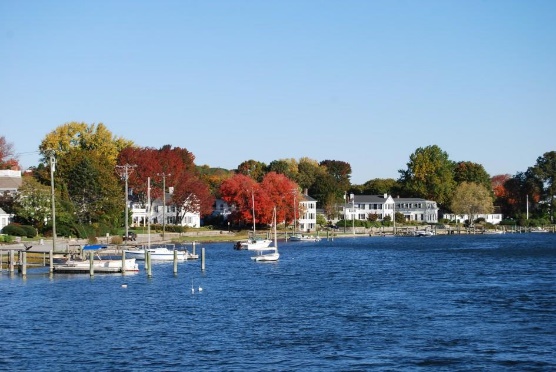 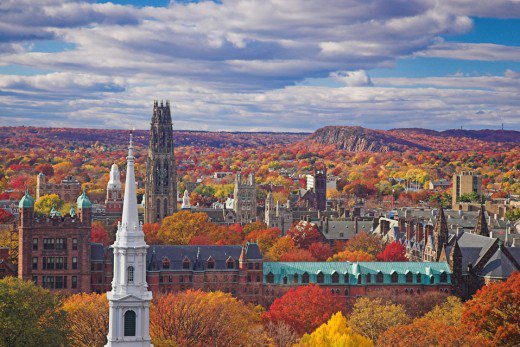 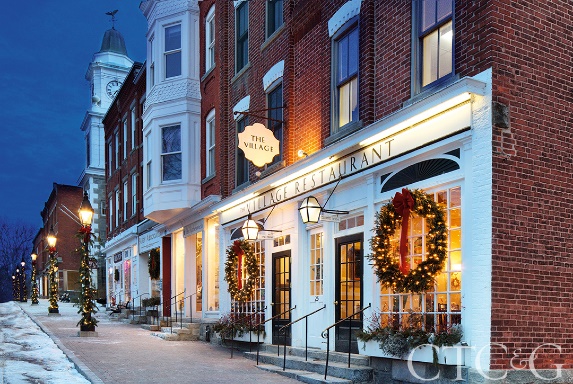 The State of Connecticut Office of the Chief Medical Examiner (OCME) is seeking applicants due to an unexpected opening for our Forensic Pathology Fellowship program for the academic year July 2021 through June 2022. Our program has two fellowship spots and is an ACGME-accredited, one year immersion in Forensic Pathology at the Connecticut Office of the Chief Medical Examiner in conjunction with the University of Connecticut School of Medicine. The fellowship is open to applicants who will have completed a 3 or 4 year Anatomic or Anatomic/Clinical Pathology Residency prior to matriculation. The State of Connecticut OCME is located on the UConn Health Campus. The Connecticut OCME is a National Association of Medical Examiners (NAME) Accredited, free-standing, modern facility that is located in historic Farmington Connecticut. The OCME is a centralized, state-wide medical examiner system with an autopsy volume of approximately 2,700 per year which includes approximately 120 homicides, 400 suicides, and 1900 accidents. Full-time medicolegal death investigators work 24/7 to investigate reported deaths and attend scenes.Interested persons should contact Rachel Fein (fein@ocme.org) for application instructions.  You may also visit our website for additional information.  https://health.uconn.edu/graduate-medical-education/forensic-pathology-fellowship-welcome-program-director/forensic-pathology-fellowship/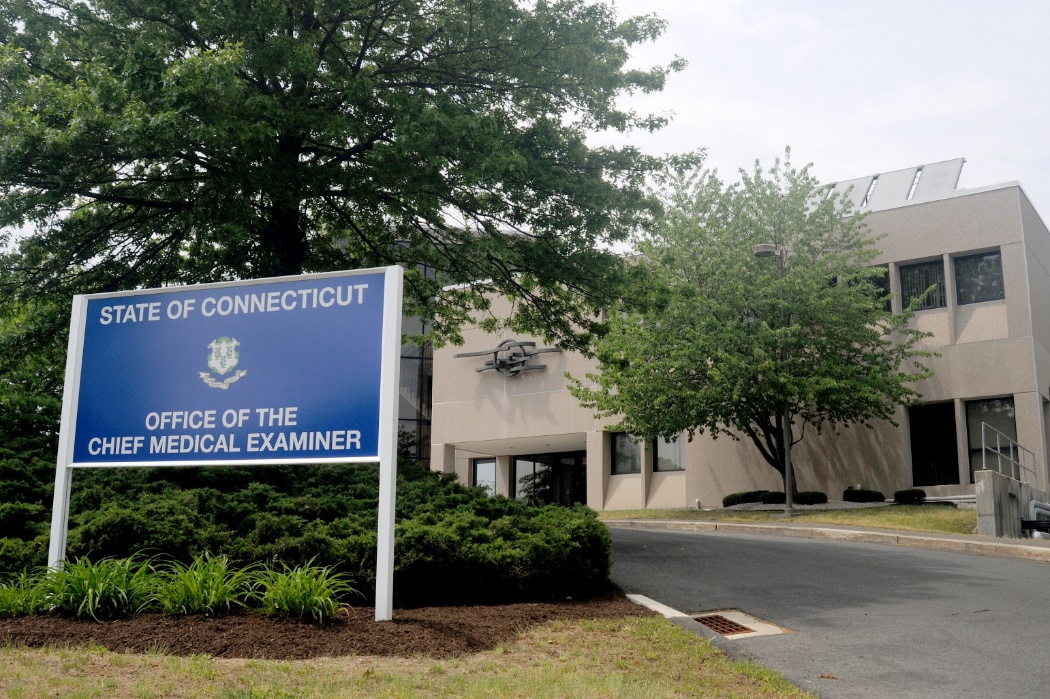 